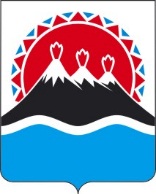 В соответствии с абзацем 4 пункта 1 статьи 78.1 Бюджетного кодекса Российской Федерации, постановлением Правительства Российской Федерации от 22.02.2020 № 203 «Об общих требованиях к нормативным правовым актам и муниципальным правовым актам, устанавливающим порядок определения объема и условия предоставления бюджетным и автономным учреждениям субсидий на иные цели», руководствуясь подпунктом 4 пункта 3.2. Положения о Министерстве цифрового развития Камчатского края, утверждённого постановлением Правительства Камчатского края от 19.12.2008 № 429-П,ПРИКАЗЫВАЮ1. Утвердить Порядок определения объема и условий предоставления субсидий на иные цели государственным бюджетным и автономным учреждениям, функции и полномочия учредителя в отношении которых осуществляет Министерство цифрового развития Камчатского края согласно приложению к настоящему приказу.2. Настоящий приказ вступает в силу через 10 дней после дня его официального опубликования и распространяется на правоотношения, возникшие с 1 января 2021 года. Приложение к приказу Министерства цифрового развития Камчатского края            от [Дата регистрации] № [Номер документа] -пПорядокопределения объема и условий предоставления субсидий на иные цели государственным бюджетным и автономным учреждениям, функции и полномочия учредителя в отношении которых осуществляет Министерство цифрового развития Камчатского края1. Настоящий Порядок разработан в соответствии со статьей 78.1 Бюджетного кодекса Российской Федерации и устанавливает правила определения объема и условия предоставления субсидий на иные цели  государственным бюджетным и автономным учреждениям, функции и полномочия учредителя в отношении которых осуществляет Министерство цифрового развития Камчатского края (далее – Министерство, учреждения).2. Субсидии на иные цели предоставляются учреждениям на осуществление расходов, связанных с:- реализацией мероприятий государственной программы Камчатского края «Информационное общество в Камчатском крае», утвержденной постановлением Правительства Камчатского края от 22.11.2013 № 512-П;- реализацией в Камчатском крае мероприятий региональной составляющей федеральных проектов национальной программы «Цифровая экономика Российской Федерации»;- осуществлением затрат разового характера, необходимых для исполнения государственного задания и не учтенных при его формировании на текущий финансовый год (для достижения результатов, установленных в государственном задании бюджетных учреждений и автономных учреждений);- исполнением судебных решений;- ликвидацией последствий стихийных бедствий;- борьбой с распространением коронавирусной инфекции;- ликвидацией бюджетного учреждения и автономного учреждения (для обеспечения процесса ликвидации в соответствии с действующим законодательством).3. Объем субсидий на иные цели определяется Министерством в пределах доведенных лимитов бюджетных обязательств, на основании следующих документов, представленных учреждением в Министерство:пояснительной записки, содержащей обоснование необходимости предоставления бюджетных средств на цели, установленные правовым актом в соответствии с частью 2 настоящего Порядка, включая расчет-обоснование суммы субсидии на иные цели, в том числе предварительную смету на выполнение соответствующих работ (оказание услуг), проведение мероприятий, приобретение имущества (за исключением недвижимого имущества), а также предложения поставщиков (подрядчиков, исполнителей), статистические данные и (или) иную информацию;перечня объектов, подлежащих ремонту, акт обследования таких объектов и дефектную ведомость, предварительную смету расходов, в случае если целью предоставления субсидии на иные является проведение ремонта (реставрации);программы мероприятий, в случае если целью предоставления субсидии на иные цели является проведение мероприятий (тематических мероприятий), в том числе конференций, симпозиумов, выставок;информации о планируемом к приобретению имуществе, в случае если целью предоставления субсидии на иные цели является приобретение имущества;информации о количестве физических лиц (среднегодовом количестве), являющихся получателями выплат, и видах таких выплат, в случае если целью предоставления субсидии на иные цели является осуществление указанных выплат;иной информации в зависимости от цели предоставления субсидии.4. Заявка о включении субсидии на иные цели в проект бюджета на очередной финансовый год и плановый период представляется учреждением в Министерство по установленной Министерством форме и рассматривается Министерством в сроки, установленные для составления проекта бюджета Камчатского края на очередной финансовый год и плановый период.В случае возникновения в течение текущего финансового года у учреждения обоснованной потребности в произведении расходов, указанных в части 2 настоящего Порядка, Министерство обращается в Министерство финансов Камчатского края с ходатайством о предоставлении субсидии на иные цели учреждению в текущем финансовом году.5. Субсидии на иные цели учреждениям предусматриваются законом о краевом бюджете в составе ведомственной структуры расходов бюджета Камчатского края на соответствующий финансовый год и плановый период.6. Условием предоставления субсидии на иные цели является наличие соглашения о порядке и условиях предоставления субсидии на иные цели, заключаемое учреждением и Министерством в соответствии с типовой формой, установленной Министерством финансов Камчатского края.7. Перечисление субсидий на иные цели осуществляется Министерством на лицевой счет учреждений, открытый в территориальном органе управления Федерального казначейства по Камчатскому краю.Перечисление учреждениям субсидий на иные цели, связанных с приобретением материальных запасов (за исключением продуктов питания), основных средств, с разработкой проектной документации на проведение капитального ремонта, с выполнением работ по капитальному ремонту объектов собственности Камчатского края, проведением строительного контроля, осуществляется в пределах суммы, необходимой для оплаты денежных обязательств после проверки учредителем документов, подтверждающих их возникновение (счет, товарная накладная, накладная на отпуск материалов на сторону, акт о приеме-передаче объекта основных средств, универсальный передаточный документ, акт выполненных работ), в течение 5 рабочих дней со дня их представления в Министерство.Операции со средствами субсидии на иные цели учитываются на отдельном лицевом счете учреждения.В случае невыполнения и (или) нарушения условий, установленных соглашением, перечисление субсидий на иные цели приостанавливается по решению Министерства до устранения нарушений.8. Не использованные в текущем финансовом году остатки субсидий на иные цели, предоставленных учреждениям, подлежат перечислению в бюджет Камчатского края. Остатки средств, перечисленные учреждениями в бюджет Камчатского края, могут быть возвращены учреждениям в очередном финансовом году при наличии потребности в направлении их на те же цели в соответствии с решением Министерства в порядке, установленном Министерством финансов Камчатского края.9. Учреждения представляют Министерству отчеты об использовании субсидии на иные цели, о достижении показателей результативности расходования средств субсидии на иные цели по формам согласно приложениям 1, 2 к настоящему Порядку. Порядок и периодичность представления отчетов об использовании субсидии на иные цели, о достижении показателей результативности расходования средств субсидии на иные цели устанавливаются Министерством в соглашении.10. Контроль за целевым использованием субсидий на иные цели осуществляется Министерством в соответствии с действующим законодательством.11. При выявлении нецелевого использования бюджетных средств получателем субсидий на иные цели они подлежат возврату в бюджет Камчатского края в соответствии с действующим законодательством.ОТЧЕТоб использовании субсидии на иные цели__________________________________________________________________________________________________________(наименование учреждения)за                                        20       года                                                                                                                 (квартал)Руководитель учреждения ______________________________ Главный бухгалтер ____________________________________«_______» _________________ 20___ годаОТЧЕТо достижении показателей результативности расходования средств субсидии на иные цели_____________________________________________________________________________(наименование учреждения)за           __________  20   года                                       (квартал)Руководитель учреждения ______________________________ Главный бухгалтер ____________________________________«_______» _________________ 20___ годаМИНИСТЕРСТВО ЦИФРОВОГО РАЗВИТИЯКАМЧАТСКОГО КРАЯПРИКАЗ № [Номер документа]г. Петропавловск-Камчатскийот [Дата регистрации]   Об утверждении Порядка определения объема и условий предоставления субсидий на иные цели государственным бюджетным и автономным учреждениям, функции и полномочия учредителя в отношении которых осуществляет  Министерство цифрового развития Камчатского краяМинистр[горизонтальный штамп подписи 1]Н.В. КиселевПриложение 1к Порядку определения объема и условий предоставления субсидий на иные цели государственным бюджетным и автономным учреждениям, функции и полномочия учредителя в отношении которых осуществляет Министерство цифрового развития Камчатского краяСОГЛАСОВАНО:Министр цифрового развития Камчатского края_________________________________ «_______» _________________ 20___ года                                                                                                                                           № п/пЦели (направления расходования) субсидииКод по бюджетной классификации расходов краевого бюджета Плановый объем бюджетных ассигнований (тыс.руб.)Перечислено бюджетному или автономному учреждению на отчетную дату 
(тыс.руб.)Кассовые расходы(тыс. руб.)Остаток неиспользованных бюджетных ассигнованийОстаток неиспользованных бюджетных ассигнований                                                                                                                                           № п/пЦели (направления расходования) субсидииКод по бюджетной классификации расходов краевого бюджета Плановый объем бюджетных ассигнований (тыс.руб.)Перечислено бюджетному или автономному учреждению на отчетную дату 
(тыс.руб.)Кассовые расходы(тыс. руб.)сумма остатка (тыс.руб.)причины образования1234567=5-68Итого:Итого:Итого:Приложение 2к Порядку определения объема и условий предоставления субсидий на иные цели государственным бюджетным и автономным учреждениям, функции и полномочия учредителя в отношении которых осуществляет Министерство цифрового развития Камчатского краяСОГЛАСОВАНО:Министр цифрового развития Камчатского края_________________________________ «_______» _________________ 20___ года№ п/пКод по бюджетной классификации расходов бюджета Наименование целевого показателяЕдиница измеренияПлан на годФакт123456123